Project Code 633Project Code 633Project Code 633Project Code 633OMB No. 0535-0140    Approval Expires XX/XX/XXXXOMB No. 0535-0140    Approval Expires XX/XX/XXXXOMB No. 0535-0140    Approval Expires XX/XX/XXXXOMB No. 0535-0140    Approval Expires XX/XX/XXXXOMB No. 0535-0140    Approval Expires XX/XX/XXXXOMB No. 0535-0140    Approval Expires XX/XX/XXXXOMB No. 0535-0140    Approval Expires XX/XX/XXXX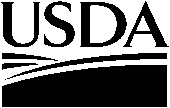 OUT OF BUSINESS SCREENER(Telephone Only)OUT OF BUSINESS SCREENER(Telephone Only)OUT OF BUSINESS SCREENER(Telephone Only)OUT OF BUSINESS SCREENER(Telephone Only)OUT OF BUSINESS SCREENER(Telephone Only)OUT OF BUSINESS SCREENER(Telephone Only)OUT OF BUSINESS SCREENER(Telephone Only)OUT OF BUSINESS SCREENER(Telephone Only)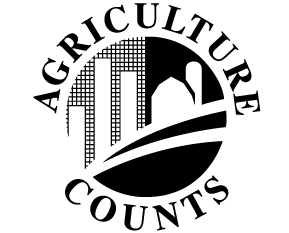  NATIONAL AGRICULTURAL STATISTICS SERVICE NATIONAL AGRICULTURAL STATISTICS SERVICESurvey Name       ORCensus/Survey ID: _____________________________________________________Survey Name       ORCensus/Survey ID: _____________________________________________________Survey Name       ORCensus/Survey ID: _____________________________________________________Survey Name       ORCensus/Survey ID: _____________________________________________________Survey Name       ORCensus/Survey ID: _____________________________________________________Survey Name       ORCensus/Survey ID: _____________________________________________________Survey Name       ORCensus/Survey ID: _____________________________________________________National Field OfficeU.S. Department of Agriculture,Rm 5030, South Building1400 Independence Ave., S.W.Washington, DC 20250-2000Phone: 1-800-727-9540 Fax: 202-690-2090 Email: nass@nass.usda.govNational Field OfficeU.S. Department of Agriculture,Rm 5030, South Building1400 Independence Ave., S.W.Washington, DC 20250-2000Phone: 1-800-727-9540 Fax: 202-690-2090 Email: nass@nass.usda.govNational Field OfficeU.S. Department of Agriculture,Rm 5030, South Building1400 Independence Ave., S.W.Washington, DC 20250-2000Phone: 1-800-727-9540 Fax: 202-690-2090 Email: nass@nass.usda.govNational Field OfficeU.S. Department of Agriculture,Rm 5030, South Building1400 Independence Ave., S.W.Washington, DC 20250-2000Phone: 1-800-727-9540 Fax: 202-690-2090 Email: nass@nass.usda.govFIPSPOIDPOIDTRACT TRACT SUBTRACT──  ──── ── ── ── ── ── ── ── ──── ── ── ── ── ── ── ── ────────  ──The information you provide will be used for statistical purposes only. Your responses will be kept confidential and any person who willfully discloses ANY identifiable information about you or your operation is subject to a jail term, a fine, or both.  This survey is conducted in accordance with the Confidential Information Protection and Statistical Efficiency Act of 2018, Title III of Pub. L. No. 115-435, codified in 44 U.S.C. Ch. 35 and other applicable Federal laws. For more information on how we protect your information please visit: https://www.nass.usda.gov/confidentiality. Response is voluntary.According to the Paperwork Reduction Act of 1995, an agency may not conduct or sponsor, and a person is not required to respond to, a collection of information unless it displays a valid OMB control number. The valid OMB number is 0535-0140.  The time required to complete this information collection is estimated to average 10 minutes per response, including the time for reviewing instructions, searching existing data sources, gathering and maintaining the data needed, and completing and reviewing the collection of information.Operator Name:______________________________________________________The information you provide will be used for statistical purposes only. Your responses will be kept confidential and any person who willfully discloses ANY identifiable information about you or your operation is subject to a jail term, a fine, or both.  This survey is conducted in accordance with the Confidential Information Protection and Statistical Efficiency Act of 2018, Title III of Pub. L. No. 115-435, codified in 44 U.S.C. Ch. 35 and other applicable Federal laws. For more information on how we protect your information please visit: https://www.nass.usda.gov/confidentiality. Response is voluntary.According to the Paperwork Reduction Act of 1995, an agency may not conduct or sponsor, and a person is not required to respond to, a collection of information unless it displays a valid OMB control number. The valid OMB number is 0535-0140.  The time required to complete this information collection is estimated to average 10 minutes per response, including the time for reviewing instructions, searching existing data sources, gathering and maintaining the data needed, and completing and reviewing the collection of information.Operator Name:______________________________________________________The information you provide will be used for statistical purposes only. Your responses will be kept confidential and any person who willfully discloses ANY identifiable information about you or your operation is subject to a jail term, a fine, or both.  This survey is conducted in accordance with the Confidential Information Protection and Statistical Efficiency Act of 2018, Title III of Pub. L. No. 115-435, codified in 44 U.S.C. Ch. 35 and other applicable Federal laws. For more information on how we protect your information please visit: https://www.nass.usda.gov/confidentiality. Response is voluntary.According to the Paperwork Reduction Act of 1995, an agency may not conduct or sponsor, and a person is not required to respond to, a collection of information unless it displays a valid OMB control number. The valid OMB number is 0535-0140.  The time required to complete this information collection is estimated to average 10 minutes per response, including the time for reviewing instructions, searching existing data sources, gathering and maintaining the data needed, and completing and reviewing the collection of information.Operator Name:______________________________________________________The information you provide will be used for statistical purposes only. Your responses will be kept confidential and any person who willfully discloses ANY identifiable information about you or your operation is subject to a jail term, a fine, or both.  This survey is conducted in accordance with the Confidential Information Protection and Statistical Efficiency Act of 2018, Title III of Pub. L. No. 115-435, codified in 44 U.S.C. Ch. 35 and other applicable Federal laws. For more information on how we protect your information please visit: https://www.nass.usda.gov/confidentiality. Response is voluntary.According to the Paperwork Reduction Act of 1995, an agency may not conduct or sponsor, and a person is not required to respond to, a collection of information unless it displays a valid OMB control number. The valid OMB number is 0535-0140.  The time required to complete this information collection is estimated to average 10 minutes per response, including the time for reviewing instructions, searching existing data sources, gathering and maintaining the data needed, and completing and reviewing the collection of information.Operator Name:______________________________________________________The information you provide will be used for statistical purposes only. Your responses will be kept confidential and any person who willfully discloses ANY identifiable information about you or your operation is subject to a jail term, a fine, or both.  This survey is conducted in accordance with the Confidential Information Protection and Statistical Efficiency Act of 2018, Title III of Pub. L. No. 115-435, codified in 44 U.S.C. Ch. 35 and other applicable Federal laws. For more information on how we protect your information please visit: https://www.nass.usda.gov/confidentiality. Response is voluntary.According to the Paperwork Reduction Act of 1995, an agency may not conduct or sponsor, and a person is not required to respond to, a collection of information unless it displays a valid OMB control number. The valid OMB number is 0535-0140.  The time required to complete this information collection is estimated to average 10 minutes per response, including the time for reviewing instructions, searching existing data sources, gathering and maintaining the data needed, and completing and reviewing the collection of information.Operator Name:______________________________________________________The information you provide will be used for statistical purposes only. Your responses will be kept confidential and any person who willfully discloses ANY identifiable information about you or your operation is subject to a jail term, a fine, or both.  This survey is conducted in accordance with the Confidential Information Protection and Statistical Efficiency Act of 2018, Title III of Pub. L. No. 115-435, codified in 44 U.S.C. Ch. 35 and other applicable Federal laws. For more information on how we protect your information please visit: https://www.nass.usda.gov/confidentiality. Response is voluntary.According to the Paperwork Reduction Act of 1995, an agency may not conduct or sponsor, and a person is not required to respond to, a collection of information unless it displays a valid OMB control number. The valid OMB number is 0535-0140.  The time required to complete this information collection is estimated to average 10 minutes per response, including the time for reviewing instructions, searching existing data sources, gathering and maintaining the data needed, and completing and reviewing the collection of information.Operator Name:______________________________________________________The information you provide will be used for statistical purposes only. Your responses will be kept confidential and any person who willfully discloses ANY identifiable information about you or your operation is subject to a jail term, a fine, or both.  This survey is conducted in accordance with the Confidential Information Protection and Statistical Efficiency Act of 2018, Title III of Pub. L. No. 115-435, codified in 44 U.S.C. Ch. 35 and other applicable Federal laws. For more information on how we protect your information please visit: https://www.nass.usda.gov/confidentiality. Response is voluntary.According to the Paperwork Reduction Act of 1995, an agency may not conduct or sponsor, and a person is not required to respond to, a collection of information unless it displays a valid OMB control number. The valid OMB number is 0535-0140.  The time required to complete this information collection is estimated to average 10 minutes per response, including the time for reviewing instructions, searching existing data sources, gathering and maintaining the data needed, and completing and reviewing the collection of information.Operator Name:______________________________________________________The information you provide will be used for statistical purposes only. Your responses will be kept confidential and any person who willfully discloses ANY identifiable information about you or your operation is subject to a jail term, a fine, or both.  This survey is conducted in accordance with the Confidential Information Protection and Statistical Efficiency Act of 2018, Title III of Pub. L. No. 115-435, codified in 44 U.S.C. Ch. 35 and other applicable Federal laws. For more information on how we protect your information please visit: https://www.nass.usda.gov/confidentiality. Response is voluntary.According to the Paperwork Reduction Act of 1995, an agency may not conduct or sponsor, and a person is not required to respond to, a collection of information unless it displays a valid OMB control number. The valid OMB number is 0535-0140.  The time required to complete this information collection is estimated to average 10 minutes per response, including the time for reviewing instructions, searching existing data sources, gathering and maintaining the data needed, and completing and reviewing the collection of information.Operator Name:______________________________________________________The information you provide will be used for statistical purposes only. Your responses will be kept confidential and any person who willfully discloses ANY identifiable information about you or your operation is subject to a jail term, a fine, or both.  This survey is conducted in accordance with the Confidential Information Protection and Statistical Efficiency Act of 2018, Title III of Pub. L. No. 115-435, codified in 44 U.S.C. Ch. 35 and other applicable Federal laws. For more information on how we protect your information please visit: https://www.nass.usda.gov/confidentiality. Response is voluntary.According to the Paperwork Reduction Act of 1995, an agency may not conduct or sponsor, and a person is not required to respond to, a collection of information unless it displays a valid OMB control number. The valid OMB number is 0535-0140.  The time required to complete this information collection is estimated to average 10 minutes per response, including the time for reviewing instructions, searching existing data sources, gathering and maintaining the data needed, and completing and reviewing the collection of information.Operator Name:______________________________________________________The information you provide will be used for statistical purposes only. Your responses will be kept confidential and any person who willfully discloses ANY identifiable information about you or your operation is subject to a jail term, a fine, or both.  This survey is conducted in accordance with the Confidential Information Protection and Statistical Efficiency Act of 2018, Title III of Pub. L. No. 115-435, codified in 44 U.S.C. Ch. 35 and other applicable Federal laws. For more information on how we protect your information please visit: https://www.nass.usda.gov/confidentiality. Response is voluntary.According to the Paperwork Reduction Act of 1995, an agency may not conduct or sponsor, and a person is not required to respond to, a collection of information unless it displays a valid OMB control number. The valid OMB number is 0535-0140.  The time required to complete this information collection is estimated to average 10 minutes per response, including the time for reviewing instructions, searching existing data sources, gathering and maintaining the data needed, and completing and reviewing the collection of information.Operator Name:______________________________________________________The information you provide will be used for statistical purposes only. Your responses will be kept confidential and any person who willfully discloses ANY identifiable information about you or your operation is subject to a jail term, a fine, or both.  This survey is conducted in accordance with the Confidential Information Protection and Statistical Efficiency Act of 2018, Title III of Pub. L. No. 115-435, codified in 44 U.S.C. Ch. 35 and other applicable Federal laws. For more information on how we protect your information please visit: https://www.nass.usda.gov/confidentiality. Response is voluntary.According to the Paperwork Reduction Act of 1995, an agency may not conduct or sponsor, and a person is not required to respond to, a collection of information unless it displays a valid OMB control number. The valid OMB number is 0535-0140.  The time required to complete this information collection is estimated to average 10 minutes per response, including the time for reviewing instructions, searching existing data sources, gathering and maintaining the data needed, and completing and reviewing the collection of information.Operator Name:______________________________________________________(Enumerator Note:  For the target on the above POID, fill out the following information.)(Enumerator Note:  For the target on the above POID, fill out the following information.)(Enumerator Note:  For the target on the above POID, fill out the following information.)(Enumerator Note:  For the target on the above POID, fill out the following information.)(Enumerator Note:  For the target on the above POID, fill out the following information.)(Enumerator Note:  For the target on the above POID, fill out the following information.)(Enumerator Note:  For the target on the above POID, fill out the following information.)(Enumerator Note:  For the target on the above POID, fill out the following information.)(Enumerator Note:  For the target on the above POID, fill out the following information.)(Enumerator Note:  For the target on the above POID, fill out the following information.)(Enumerator Note:  For the target on the above POID, fill out the following information.)(Enumerator Note:  For the target on the above POID, fill out the following information.)(Enumerator Note:  For the target on the above POID, fill out the following information.)1.	I would like to ask you a few questions about your involvement in agriculture. 1.	I would like to ask you a few questions about your involvement in agriculture. 1.	I would like to ask you a few questions about your involvement in agriculture. 1.	I would like to ask you a few questions about your involvement in agriculture. 1.	I would like to ask you a few questions about your involvement in agriculture. 1.	I would like to ask you a few questions about your involvement in agriculture. 1.	I would like to ask you a few questions about your involvement in agriculture. 1.	I would like to ask you a few questions about your involvement in agriculture. 1.	I would like to ask you a few questions about your involvement in agriculture. 1.	I would like to ask you a few questions about your involvement in agriculture. a.	Will you grow any field crops, hay or specially crops such as fruits, vegetables or floriculture? a.	Will you grow any field crops, hay or specially crops such as fruits, vegetables or floriculture? a.	Will you grow any field crops, hay or specially crops such as fruits, vegetables or floriculture? a.	Will you grow any field crops, hay or specially crops such as fruits, vegetables or floriculture? a.	Will you grow any field crops, hay or specially crops such as fruits, vegetables or floriculture? a.	Will you grow any field crops, hay or specially crops such as fruits, vegetables or floriculture? a.	Will you grow any field crops, hay or specially crops such as fruits, vegetables or floriculture? a.	Will you grow any field crops, hay or specially crops such as fruits, vegetables or floriculture? a.	Will you grow any field crops, hay or specially crops such as fruits, vegetables or floriculture?  Yes [Check all that apply] Yes [Check all that apply] Yes [Check all that apply] No [Continue] No [Continue] No [Continue]Field CropsVegetablesVegetablesHayMushroomsMushroomsMushroomsMushroomsFruit/Nut TreesMaple SyrupMaple SyrupMaple SyrupMaple SyrupBerriesOther agricultural land use Other agricultural land use Other agricultural land use Other agricultural land use Floriculture/Nursery/Greenhouse Specify:_________________________Specify:_________________________Specify:_________________________Specify:_________________________Bison/LLamas/Alpacas b.	Do you own or raise any: livestock or poultry?b.	Do you own or raise any: livestock or poultry?b.	Do you own or raise any: livestock or poultry?b.	Do you own or raise any: livestock or poultry?b.	Do you own or raise any: livestock or poultry? Yes  [Check all that apply] Yes  [Check all that apply] Yes  [Check all that apply] No [Continue] No [Continue] No [Continue]Beef CattleBeef CattleChickens/BroilersOstrichesOstrichesDairy CattleDairy CattleTurkeysBee ColoniesBee ColoniesHogsHogsEquineOther Livestock Specify:______________Other Livestock Specify:______________SheepSheepMinkOther Poultry Specify:________________Other Poultry Specify:________________GoatsGoatsAquacultureEquine/Horses/MulesEquine/Horses/Mules[Enumerator: If any commodity in 1a. or 1b. is checked, Go to Item 5. If nothing is checked continue to 1c..][Enumerator: If any commodity in 1a. or 1b. is checked, Go to Item 5. If nothing is checked continue to 1c..][Enumerator: If any commodity in 1a. or 1b. is checked, Go to Item 5. If nothing is checked continue to 1c..][Enumerator: If any commodity in 1a. or 1b. is checked, Go to Item 5. If nothing is checked continue to 1c..][Enumerator: If any commodity in 1a. or 1b. is checked, Go to Item 5. If nothing is checked continue to 1c..][Enumerator: If any commodity in 1a. or 1b. is checked, Go to Item 5. If nothing is checked continue to 1c..][Enumerator: If any commodity in 1a. or 1b. is checked, Go to Item 5. If nothing is checked continue to 1c..][Enumerator: If any commodity in 1a. or 1b. is checked, Go to Item 5. If nothing is checked continue to 1c..][Enumerator: If any commodity in 1a. or 1b. is checked, Go to Item 5. If nothing is checked continue to 1c..][Enumerator: If any commodity in 1a. or 1b. is checked, Go to Item 5. If nothing is checked continue to 1c..]c.	Do you have facilities for storing whole grains, pulse crops, or oilseeds? c.	Do you have facilities for storing whole grains, pulse crops, or oilseeds? 	 Yes [Go to Item 5]	 No [Continue]d.	Do you have own or operate any CRP/WRP, pasture, woodland, idle land?d.	Do you have own or operate any CRP/WRP, pasture, woodland, idle land?d.	Do you have own or operate any CRP/WRP, pasture, woodland, idle land?d.	Do you have own or operate any CRP/WRP, pasture, woodland, idle land?	 Yes [Go to Item 5]	 No [Continue)2.	Do you plan to operate a farm or ranch in the future?2.	Do you plan to operate a farm or ranch in the future?2.	Do you plan to operate a farm or ranch in the future?2.	Do you plan to operate a farm or ranch in the future?2.	Do you plan to operate a farm or ranch in the future?	 Yes [Continue]	 Yes [Continue]	 Yes [Continue]	 Yes [Continue]	 Yes [Continue]	 No[Continue]	 No[Continue]	 No[Continue]	 No[Continue]	 No[Continue]	 Don’t Know [Continue]	 Don’t Know [Continue]	 Don’t Know [Continue]	 Don’t Know [Continue]	 Don’t Know [Continue]3.	What is the reason the operator is not currently farming or ranching? Check reason below.What is the name and address of the new operator that has taken over the day-to-day decisions on this operation?What is the name and address of the new operator that has taken over the day-to-day decisions on this operation?What is the name and address of the new operator that has taken over the day-to-day decisions on this operation?What is the name and address of the new operator that has taken over the day-to-day decisions on this operation?What is the name and address of the new operator that has taken over the day-to-day decisions on this operation?What is the name and address of the new operator that has taken over the day-to-day decisions on this operation?What is the name and address of the new operator that has taken over the day-to-day decisions on this operation? The operator is deceased? Operation Name:______________________________________Operation Name:______________________________________Operation Name:______________________________________Operation Name:______________________________________Operation Name:______________________________________Operation Name:______________________________________Operation Name:______________________________________ The operator is retired?Operator Name:_________________________________________Operator Name:_________________________________________Operator Name:_________________________________________Operator Name:_________________________________________Operator Name:_________________________________________Operator Name:_________________________________________Operator Name:_________________________________________ The operation was out of business or sold?Address:____________________________________________Address:____________________________________________Address:____________________________________________Address:____________________________________________Address:____________________________________________Address:____________________________________________Address:____________________________________________ The operator is a landlord? (rents entire farm out 	to someone else)City:_____________  State_________  Zip:________________City:_____________  State_________  Zip:________________City:_____________  State_________  Zip:________________City:_____________  State_________  Zip:________________City:_____________  State_________  Zip:________________City:_____________  State_________  Zip:________________City:_____________  State_________  Zip:________________ The operator moved out of state?  	[Specify:__________________]Phone:_________________________________Phone:_________________________________Phone:_________________________________Phone:_________________________________Phone:_________________________________Phone:_________________________________Phone:_________________________________ The operation was on leased land? 	(Operator gave up lease) [Go to Item 4] The operation was never a farm. [Go to Item 5] Other Reason?         [Explain:__________________] [Go to Item 4]4.	When did this change occur? . . . . . . . . . . . . . . . . . . . . . . . . . . . 4.	When did this change occur? . . . . . . . . . . . . . . . . . . . . . . . . . . . MMYYYY5.	This Completes the Survey.   Thank you for your help.5.	This Completes the Survey.   Thank you for your help.5.	This Completes the Survey.   Thank you for your help.5.	This Completes the Survey.   Thank you for your help.Respondent Name: _____________________   Phone (     )__________________Respondent Name: _____________________   Phone (     )__________________Respondent Name: _____________________   Phone (     )__________________Respondent Name: _____________________   Phone (     )__________________Date ___/______/__________Date ___/______/__________Date ___/______/__________Date ___/______/__________Date ___/______/__________Please leave any notes that might help the List Frame Section.Please leave any notes that might help the List Frame Section.Please leave any notes that might help the List Frame Section.Please leave any notes that might help the List Frame Section.Please leave any notes that might help the List Frame Section.Please leave any notes that might help the List Frame Section.Please leave any notes that might help the List Frame Section.Please leave any notes that might help the List Frame Section.Enumerator Name:______________________________________Enum ID:List Frame Action Taken: ______________________________________List Frame Action Taken: ______________________________________